MUNICIPIUL SATU MARE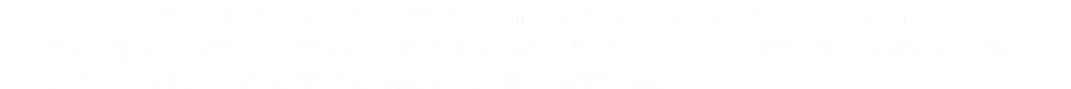 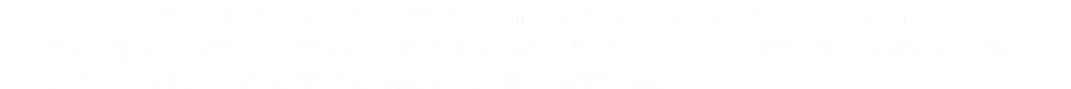 Aparatul de specialitate al PrimaruluiServiciul Patrimoniu, Cncesionări, Închirieri Nr. 10366/14.02.2023                 În temeiul prevederilor art.136 alin. (8) lit. b) din OUG nr. 57/2019 privind Codul Administrativ, cu modificările și completările ulterioare, Serviciul Patrimoniu, Concesionări, Închirieri, formulează următorul:RAPORT DE SPELITATE la proiectul de hotărâre privind aprobarea scoaterii din funcțiune în vederea demolării a unor construcții aferente ”Bazei sportive stadion”, situate în municipiul Satu Mare, str. Zefirului, fn            Prin H.G. nr. 1092 din 31.08.2022 s-a aprobat trecerea din domeniul public al statului şi administrarea Ministerului Educaţiei, prin Inspectoratul Şcolar Judeţean Satu Mare, în domeniul public al municipiului Satu Mare, judeţul Satu Mare a imobilului ”Bază sportivă Stadion” situat în municipiul Satu Mare str. Zefirului, fn.           În urma verificării la fața locului s-a constatat faptul că toate construcțiile edificate pe terenul aferent bazei sportive se află în stare avansată de degradare, având structura de rezistență afectată nemaiputând fi utilizate și prezentând pericol public.                    Astfel, în vederea realizării unei baze sportive în care activitățile sportive să se desfășoare în condiții de siguranță, se impune demolarea construcțiilor existente, identificate după cum urmează:Tribună cu 2 atelirere de reparații și garaj  identificată cu nr. cadastral 177506-C1, nr. inventar 104295, valoare de inventar 939 828 lei; Vestiar, WC identificate cu nr. cadastral 177506-C2, nr. inventar 104296, valoare de inventar 78 365 lei;Atelier reparații  identificat cu nr. cadastral 177506-C3, nr. inventar 104297, valoare de inventar 5 206 lei;Pista de alergare-Pista de karting  identificată cu nr. cadastral 177506-C4, nr. inventar 104298, valoare de inventar 24 462 lei;Teren de fotbal   identificat cu nr. cadastral 177506-C5, nr. inventar 104299, valoare de inventar 47 255 lei;Puț apă  identificat cu nr. cadastral 177506-C6, nr. inventar 104300, valoare de inventar 7 460 lei;Cămin colectare  identificat cu nr. cadastral 177506-C7, nr. inventar 104301, valoare de inventar 7 460 lei;Cămin colectare  identificat cu nr. cadastral 177506-C8, nr. inventar 104302, valoare de inventar 5 968 lei;          Potrivit prevederilor Ordonanţei Guvernului nr. 112/2000 activele corporale care alcătuiesc domeniul public al statului şi al unităţilor administrativ teritoriale de natura mijloacelor fixe cu durata normală de utilizare consumată sau neconsumată, a căror menţinere în funcţiune nu se mai justifică, se scot din funcţiune, se valorifică şi se casează în condiţiile stabilite prin ordonanţă.            Având în vedere cele mentionate mai sus, gradul avansat de uzura fizica si morală, precum și necesitatea eliberării amplasamentului fiind în vederea realizării unei noi baze sportive, se propune demolarea  acesteia și valorificarea materialelor rezultate, dupa caz, în conformitate cu prevederile O.G. nr. 112 / 31.08.2000, pentru reglementarea procesului de scoatere din funcţiune, casare şi valorificare a activelor corporale care alcatuiesc domeniul public al statului si al unitatilor administrativ-teritoriale, cu modificarile si completarile ulterioare si ale H.G. nr. 841 / 23.10.1995, privind procedurile de transmitere fara plata si de valorificare a bunurilor apartinand institutiilor publice, cu modificarile şi completarile ulterioare.       După aprobarea prezentei hotărâri se vor efectua demersurile ce se impun în vederea obținerii autorizației de desființare pentru imobilele ce fac obiectul prezentei hotărâri.  	      Luând în considerare cele de mai sus şi ţinând cont de prevederile art. 129 alin. (2) lit. c)  din OUG nr. 57/2019 privind Codul administrativ, potrivit căruia Consiliul local are atribuţii în administrarea domeniului privat al municipiului, înaintăm prezentul proiect de hotărâre consiliului local cu propunere de aprobare                                            Şef Serviciu                                                 Faur MihaelaFaur Mihaela/2ex